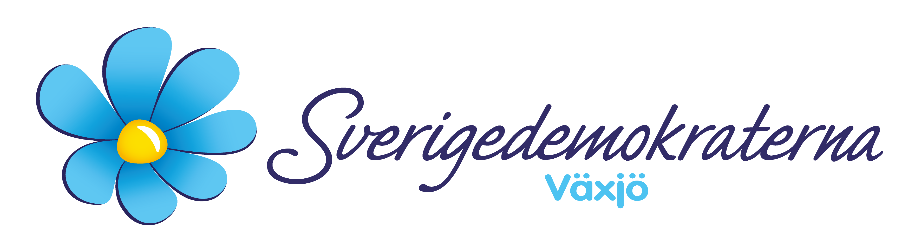 Pressmeddelande Investering i trygghet, fiberutbyggnad och cykelinfrastrukturVäxjö, 2021-06-01 Idag lämnade Sverigedemokraterna i Växjö budgetförslag för 2022.Vi lägger medvetet en stram budget då bistrare tider väntar runt hörnet. Ett ”Blågula Växjö” är vad som krävs om varje kommuninvånare ska känna sig trygg och säker. Mätningar visar höga siffror av otrygghet i kommunen. Överfallsrån, gäng- och drogrelaterad kriminalitet, våldtäkter och hedersrelaterat förtryck och barn som inte kommer till skolan och förs ut ur landet för barngiftermål har blivit vardag i vår kommun. Vi skjuter till 11 mkr i trygghetsskapande åtgärder.Vi tillför fem miljoner och föreslår minskad andel ekologiska inköp i kommunens måltidsorganisation för att säkerställa en ökad valfrihet för alla med kött, fågel, fisk eller vilt utan hel vegetariska dagar.I syfte att nå landsbygdens svårtillgängliga delar, fortsätt fiberutbyggnad. Vi skjuter till 32 Mkr fördelat på 4 år.Vi vill öka cykelsatsningar i kommunens tätorter med ett tillskott på 4 mkr.  SD vill se en motorarena och skyttestadion i närheten av Smalandairport. Av Coronaskäl och begränsning av kontakter lämnar vi ovanstående redogörelse. Frågor besvaras via mail För Sverigedemokraterna VäxjöChrister Svensson Politisk Sekreterare christer.svensson@sd.sePernilla Wikelund Ordförande pernilla.wikelund@sd.seConny Lindahl Gruppledare conny.lindahl@sd.se 